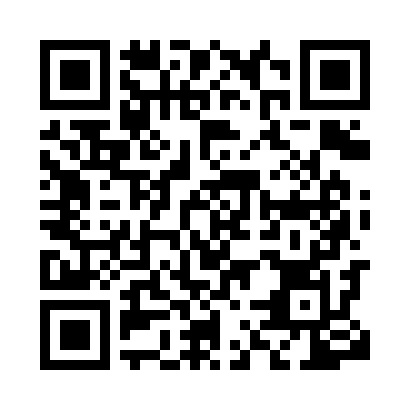 Prayer times for Zuloagas, SpainMon 1 Jul 2024 - Wed 31 Jul 2024High Latitude Method: Angle Based RulePrayer Calculation Method: Muslim World LeagueAsar Calculation Method: HanafiPrayer times provided by https://www.salahtimes.comDateDayFajrSunriseDhuhrAsrMaghribIsha1Mon4:186:342:137:319:5211:582Tue4:186:352:137:319:5211:573Wed4:196:352:137:319:5211:574Thu4:216:362:147:319:5111:565Fri4:226:362:147:319:5111:556Sat4:236:372:147:319:5111:547Sun4:246:382:147:319:5011:548Mon4:256:392:147:319:5011:539Tue4:266:392:147:309:4911:5210Wed4:286:402:157:309:4911:5111Thu4:296:412:157:309:4811:5012Fri4:316:422:157:309:4811:4913Sat4:326:422:157:299:4711:4814Sun4:336:432:157:299:4711:4615Mon4:356:442:157:299:4611:4516Tue4:366:452:157:299:4511:4417Wed4:386:462:157:289:4511:4318Thu4:406:472:157:289:4411:4119Fri4:416:482:157:279:4311:4020Sat4:436:482:167:279:4211:3821Sun4:446:492:167:279:4111:3722Mon4:466:502:167:269:4011:3623Tue4:486:512:167:269:3911:3424Wed4:496:522:167:259:3911:3225Thu4:516:532:167:259:3811:3126Fri4:536:542:167:249:3711:2927Sat4:546:552:167:239:3511:2828Sun4:566:562:167:239:3411:2629Mon4:586:572:167:229:3311:2430Tue5:006:582:167:219:3211:2231Wed5:016:592:157:219:3111:21